		ΕΠΑΝΑΛΗΠΤΙΚΟ ΣΤΑ ΓΕΩΓΡΑΦΙΚΑ ΔΙΑΜΕΡΙΣΜΑΤΑ ΤΗΣ ΕΛΛΑΔΑΣ    Δ΄1. Γράφω τα γεωγραφικά διαμερίσματα της Ελλάδας στη σωστή θέση: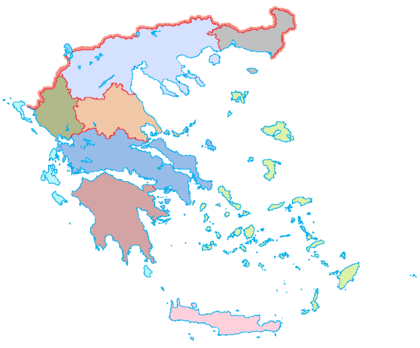 2. Γράφω ποια γεωγραφικά διαμερίσματα ανήκουν στην ηπειρωτική και ποια στη νησιωτική Ελλάδα:______________________________________________________________________3.Γράφω τους νομούς και τις πρωτεύουσες της Θράκης, της Πελοποννήσου και της Στερεάς Ελλάδας:4. Σημειώνω σωστό(Σ) ή λάθος(Λ) στις παρακάτω προτάσεις:Η Αθήνα είναι η πρωτεύουσα της  Ελλάδας. (     )Η Θράκη συνορεύει με την Πελοπόννησο στα νότια. (     )Η Κρήτη είναι το μεγαλύτερο νησί της Ελλάδας. (      )Τα Επτάνησα βρίσκονται στο Αιγαίο πέλαγος. (        )Τα Δωδεκάνησα έχουν πρωτεύουσα τη Σάμο. (        )Το Άγιο Όρος βρίσκεται στην Ήπειρο. (      )Η Θεσσαλία συνορεύει με τη  Θράκη. (        )Η Κρήτη ανήκει στην ηπειρωτική Ελλάδα. (     )5. Δίπλα από τους νομούς γράφω τα γεωγραφικά διαμερίσματα που ανήκουν:Ν.Θεσσαλονίκης…………………………………………Ν.Φωκίδας…………………………………………Ν.Άρτας…………………………………………Ν. Λασιθίου…………………………………………Ν. Αρκαδίας…………………………………………Ν. Κιλκίς…………………………………………Ν. Κερκύρας…………………………………………Ν. Κυκλάδων…………………………………………6. Αν ήθελες να ταξιδεύσεις με το αυτοκίνητο της οικογένειάς σου από τη Θεσσαλία μέχρι την Πελοπόννησο  ποιο γεωγραφικό διαμέρισμα θα έπρεπε να διασχίσεις;………………………………………………………………………………………………………………………………………..